			West Horndon: Pupil premium strategy statement (primary) 2016-17          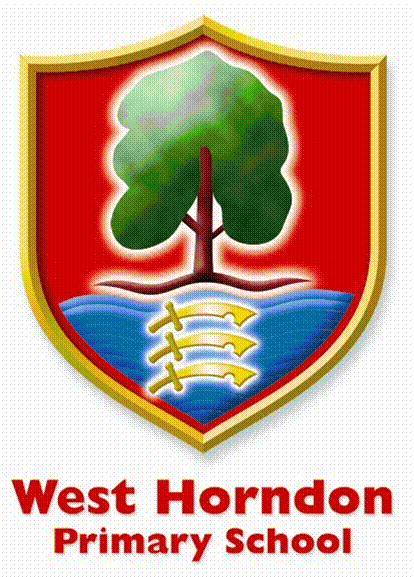 Summary informationSummary informationSummary informationSummary informationSummary informationSummary informationSummary informationSummary informationSummary informationSummary informationSummary informationSummary informationSummary informationSummary informationSummary informationSummary informationSummary informationSummary informationSummary informationSummary informationSummary informationSchoolSchoolWest Horndon Primary SchoolWest Horndon Primary SchoolWest Horndon Primary SchoolWest Horndon Primary SchoolWest Horndon Primary SchoolWest Horndon Primary SchoolWest Horndon Primary SchoolWest Horndon Primary SchoolWest Horndon Primary SchoolWest Horndon Primary SchoolWest Horndon Primary SchoolWest Horndon Primary SchoolWest Horndon Primary SchoolWest Horndon Primary SchoolWest Horndon Primary SchoolWest Horndon Primary SchoolWest Horndon Primary SchoolWest Horndon Primary SchoolWest Horndon Primary SchoolAcademic YearAcademic Year2016/172016/17Total PP budgetTotal PP budgetTotal PP budget£15600 PP                                £  7600 LAC                              £  1700                                             £24900 Total£15600 PP                                £  7600 LAC                              £  1700                                             £24900 Total£15600 PP                                £  7600 LAC                              £  1700                                             £24900 Total£15600 PP                                £  7600 LAC                              £  1700                                             £24900 Total£15600 PP                                £  7600 LAC                              £  1700                                             £24900 Total£15600 PP                                £  7600 LAC                              £  1700                                             £24900 TotalDate of most recent external PP ReviewDate of most recent external PP ReviewDate of most recent external PP ReviewDate of most recent external PP ReviewDate of most recent external PP ReviewJune 2016June 2016Total number of pupilsTotal number of pupils123123Number of pupils eligible for PPNumber of pupils eligible for PPNumber of pupils eligible for PP151515151515Date for next internal review of this strategyDate for next internal review of this strategyDate for next internal review of this strategyDate for next internal review of this strategyDate for next internal review of this strategyApril 2017April 2017Current attainment Current attainment Current attainment Current attainment Current attainment Current attainment Current attainment Current attainment Current attainment Current attainment Current attainment Current attainment Current attainment Current attainment Current attainment Current attainment Current attainment Current attainment Current attainment Current attainment Current attainment Key stageWhole schoolWhole schoolWhole schoolWhole schoolWhole schoolWhole schoolMainstreamMainstreamMainstreamMainstreamMainstreamNational National National Key stage2015-162015-162015-162016-172016-172016-172015-162015-162015-162016-172016-17ALLALLDisKey stageAll All DisAll DisDisAll All DisAll DisALLALLDis% achieved (2015-16) or on track (2016-17) to achieve age related expectations or above in reading, writing & maths (or equivalent)% achieved (2015-16) or on track (2016-17) to achieve age related expectations or above in reading, writing & maths (or equivalent)% achieved (2015-16) or on track (2016-17) to achieve age related expectations or above in reading, writing & maths (or equivalent)% achieved (2015-16) or on track (2016-17) to achieve age related expectations or above in reading, writing & maths (or equivalent)% achieved (2015-16) or on track (2016-17) to achieve age related expectations or above in reading, writing & maths (or equivalent)% achieved (2015-16) or on track (2016-17) to achieve age related expectations or above in reading, writing & maths (or equivalent)KS172%72%0%71%0%0%87%87%-78%-nonnonnon% achieved (2015-16) or on track (2016-17) to achieve age related expectations or above in reading, writing & maths (or equivalent)% achieved (2015-16) or on track (2016-17) to achieve age related expectations or above in reading, writing & maths (or equivalent)% achieved (2015-16) or on track (2016-17) to achieve age related expectations or above in reading, writing & maths (or equivalent)% achieved (2015-16) or on track (2016-17) to achieve age related expectations or above in reading, writing & maths (or equivalent)% achieved (2015-16) or on track (2016-17) to achieve age related expectations or above in reading, writing & maths (or equivalent)% achieved (2015-16) or on track (2016-17) to achieve age related expectations or above in reading, writing & maths (or equivalent)KS280%80%100%74%50%50%80%80%100%74%50%53%53%60%% achieved (2015-16) or on track (2016-17) to achieve age related expectations or above in reading (or equivalent)% achieved (2015-16) or on track (2016-17) to achieve age related expectations or above in reading (or equivalent)% achieved (2015-16) or on track (2016-17) to achieve age related expectations or above in reading (or equivalent)% achieved (2015-16) or on track (2016-17) to achieve age related expectations or above in reading (or equivalent)% achieved (2015-16) or on track (2016-17) to achieve age related expectations or above in reading (or equivalent)% achieved (2015-16) or on track (2016-17) to achieve age related expectations or above in reading (or equivalent)KS172%72%0%71%0%0%87%87%-71%-74%74%78%% achieved (2015-16) or on track (2016-17) to achieve age related expectations or above in reading (or equivalent)% achieved (2015-16) or on track (2016-17) to achieve age related expectations or above in reading (or equivalent)% achieved (2015-16) or on track (2016-17) to achieve age related expectations or above in reading (or equivalent)% achieved (2015-16) or on track (2016-17) to achieve age related expectations or above in reading (or equivalent)% achieved (2015-16) or on track (2016-17) to achieve age related expectations or above in reading (or equivalent)% achieved (2015-16) or on track (2016-17) to achieve age related expectations or above in reading (or equivalent)KS280%80%100%79%50%50%80%80%100%79%100%66%66%71%% achieved (2015-16) or on track (2016-17) to achieve age related expectations or above in writing (or equivalent)% achieved (2015-16) or on track (2016-17) to achieve age related expectations or above in writing (or equivalent)% achieved (2015-16) or on track (2016-17) to achieve age related expectations or above in writing (or equivalent)% achieved (2015-16) or on track (2016-17) to achieve age related expectations or above in writing (or equivalent)% achieved (2015-16) or on track (2016-17) to achieve age related expectations or above in writing (or equivalent)% achieved (2015-16) or on track (2016-17) to achieve age related expectations or above in writing (or equivalent)KS173%73%0%71%0%0%87%87%-71%-65%65%70%% achieved (2015-16) or on track (2016-17) to achieve age related expectations or above in writing (or equivalent)% achieved (2015-16) or on track (2016-17) to achieve age related expectations or above in writing (or equivalent)% achieved (2015-16) or on track (2016-17) to achieve age related expectations or above in writing (or equivalent)% achieved (2015-16) or on track (2016-17) to achieve age related expectations or above in writing (or equivalent)% achieved (2015-16) or on track (2016-17) to achieve age related expectations or above in writing (or equivalent)% achieved (2015-16) or on track (2016-17) to achieve age related expectations or above in writing (or equivalent)KS287%87%100%74%50%50%87%87%100%74%50%74%74%79%% achieved (2015-16) or on track (2016-17) to achieve age related expectations or above in maths (or equivalent) % achieved (2015-16) or on track (2016-17) to achieve age related expectations or above in maths (or equivalent) % achieved (2015-16) or on track (2016-17) to achieve age related expectations or above in maths (or equivalent) % achieved (2015-16) or on track (2016-17) to achieve age related expectations or above in maths (or equivalent) % achieved (2015-16) or on track (2016-17) to achieve age related expectations or above in maths (or equivalent) % achieved (2015-16) or on track (2016-17) to achieve age related expectations or above in maths (or equivalent) KS194%94%100%71%0%0%94%94%-71%-73%73%77%% achieved (2015-16) or on track (2016-17) to achieve age related expectations or above in maths (or equivalent) % achieved (2015-16) or on track (2016-17) to achieve age related expectations or above in maths (or equivalent) % achieved (2015-16) or on track (2016-17) to achieve age related expectations or above in maths (or equivalent) % achieved (2015-16) or on track (2016-17) to achieve age related expectations or above in maths (or equivalent) % achieved (2015-16) or on track (2016-17) to achieve age related expectations or above in maths (or equivalent) % achieved (2015-16) or on track (2016-17) to achieve age related expectations or above in maths (or equivalent) KS287%87%100%84%50%50%87%87%100%84%50%70%70%75%Barriers to future attainment (for pupils eligible for PP)Barriers to future attainment (for pupils eligible for PP)Barriers to future attainment (for pupils eligible for PP)Barriers to future attainment (for pupils eligible for PP)Barriers to future attainment (for pupils eligible for PP)Barriers to future attainment (for pupils eligible for PP)Barriers to future attainment (for pupils eligible for PP)Barriers to future attainment (for pupils eligible for PP)Barriers to future attainment (for pupils eligible for PP)Barriers to future attainment (for pupils eligible for PP)Barriers to future attainment (for pupils eligible for PP)Barriers to future attainment (for pupils eligible for PP)Barriers to future attainment (for pupils eligible for PP)Barriers to future attainment (for pupils eligible for PP)Barriers to future attainment (for pupils eligible for PP)Barriers to future attainment (for pupils eligible for PP)Barriers to future attainment (for pupils eligible for PP)Barriers to future attainment (for pupils eligible for PP)Barriers to future attainment (for pupils eligible for PP)Barriers to future attainment (for pupils eligible for PP)Barriers to future attainment (for pupils eligible for PP)In-school barriers (issues to be addressed in school, such as poor oral language skills)In-school barriers (issues to be addressed in school, such as poor oral language skills)In-school barriers (issues to be addressed in school, such as poor oral language skills)In-school barriers (issues to be addressed in school, such as poor oral language skills)In-school barriers (issues to be addressed in school, such as poor oral language skills)In-school barriers (issues to be addressed in school, such as poor oral language skills)In-school barriers (issues to be addressed in school, such as poor oral language skills)In-school barriers (issues to be addressed in school, such as poor oral language skills)In-school barriers (issues to be addressed in school, such as poor oral language skills)In-school barriers (issues to be addressed in school, such as poor oral language skills)In-school barriers (issues to be addressed in school, such as poor oral language skills)In-school barriers (issues to be addressed in school, such as poor oral language skills)In-school barriers (issues to be addressed in school, such as poor oral language skills)In-school barriers (issues to be addressed in school, such as poor oral language skills)In-school barriers (issues to be addressed in school, such as poor oral language skills)In-school barriers (issues to be addressed in school, such as poor oral language skills)In-school barriers (issues to be addressed in school, such as poor oral language skills)In-school barriers (issues to be addressed in school, such as poor oral language skills)In-school barriers (issues to be addressed in school, such as poor oral language skills)In-school barriers (issues to be addressed in school, such as poor oral language skills)In-school barriers (issues to be addressed in school, such as poor oral language skills)A.A.A.Wellbeing, confidence and self-esteem issues which affect behaviour and approaches to learningWellbeing, confidence and self-esteem issues which affect behaviour and approaches to learningWellbeing, confidence and self-esteem issues which affect behaviour and approaches to learningWellbeing, confidence and self-esteem issues which affect behaviour and approaches to learningWellbeing, confidence and self-esteem issues which affect behaviour and approaches to learningWellbeing, confidence and self-esteem issues which affect behaviour and approaches to learningWellbeing, confidence and self-esteem issues which affect behaviour and approaches to learningWellbeing, confidence and self-esteem issues which affect behaviour and approaches to learningWellbeing, confidence and self-esteem issues which affect behaviour and approaches to learningWellbeing, confidence and self-esteem issues which affect behaviour and approaches to learningWellbeing, confidence and self-esteem issues which affect behaviour and approaches to learningWellbeing, confidence and self-esteem issues which affect behaviour and approaches to learningWellbeing, confidence and self-esteem issues which affect behaviour and approaches to learningWellbeing, confidence and self-esteem issues which affect behaviour and approaches to learningWellbeing, confidence and self-esteem issues which affect behaviour and approaches to learningWellbeing, confidence and self-esteem issues which affect behaviour and approaches to learningWellbeing, confidence and self-esteem issues which affect behaviour and approaches to learningWellbeing, confidence and self-esteem issues which affect behaviour and approaches to learningB.B.B.Low starting point (especially for children in Reception and those new to school in KS2)Low starting point (especially for children in Reception and those new to school in KS2)Low starting point (especially for children in Reception and those new to school in KS2)Low starting point (especially for children in Reception and those new to school in KS2)Low starting point (especially for children in Reception and those new to school in KS2)Low starting point (especially for children in Reception and those new to school in KS2)Low starting point (especially for children in Reception and those new to school in KS2)Low starting point (especially for children in Reception and those new to school in KS2)Low starting point (especially for children in Reception and those new to school in KS2)Low starting point (especially for children in Reception and those new to school in KS2)Low starting point (especially for children in Reception and those new to school in KS2)Low starting point (especially for children in Reception and those new to school in KS2)Low starting point (especially for children in Reception and those new to school in KS2)Low starting point (especially for children in Reception and those new to school in KS2)Low starting point (especially for children in Reception and those new to school in KS2)Low starting point (especially for children in Reception and those new to school in KS2)Low starting point (especially for children in Reception and those new to school in KS2)Low starting point (especially for children in Reception and those new to school in KS2)C.C.C.Opportunities to extend higher achievers in receipt of Pupil PremiumOpportunities to extend higher achievers in receipt of Pupil PremiumOpportunities to extend higher achievers in receipt of Pupil PremiumOpportunities to extend higher achievers in receipt of Pupil PremiumOpportunities to extend higher achievers in receipt of Pupil PremiumOpportunities to extend higher achievers in receipt of Pupil PremiumOpportunities to extend higher achievers in receipt of Pupil PremiumOpportunities to extend higher achievers in receipt of Pupil PremiumOpportunities to extend higher achievers in receipt of Pupil PremiumOpportunities to extend higher achievers in receipt of Pupil PremiumOpportunities to extend higher achievers in receipt of Pupil PremiumOpportunities to extend higher achievers in receipt of Pupil PremiumOpportunities to extend higher achievers in receipt of Pupil PremiumOpportunities to extend higher achievers in receipt of Pupil PremiumOpportunities to extend higher achievers in receipt of Pupil PremiumOpportunities to extend higher achievers in receipt of Pupil PremiumOpportunities to extend higher achievers in receipt of Pupil PremiumOpportunities to extend higher achievers in receipt of Pupil PremiumExternal barriers (issues which also require action outside school, such as low attendance rates)External barriers (issues which also require action outside school, such as low attendance rates)External barriers (issues which also require action outside school, such as low attendance rates)External barriers (issues which also require action outside school, such as low attendance rates)External barriers (issues which also require action outside school, such as low attendance rates)External barriers (issues which also require action outside school, such as low attendance rates)External barriers (issues which also require action outside school, such as low attendance rates)External barriers (issues which also require action outside school, such as low attendance rates)External barriers (issues which also require action outside school, such as low attendance rates)External barriers (issues which also require action outside school, such as low attendance rates)External barriers (issues which also require action outside school, such as low attendance rates)External barriers (issues which also require action outside school, such as low attendance rates)External barriers (issues which also require action outside school, such as low attendance rates)External barriers (issues which also require action outside school, such as low attendance rates)External barriers (issues which also require action outside school, such as low attendance rates)External barriers (issues which also require action outside school, such as low attendance rates)External barriers (issues which also require action outside school, such as low attendance rates)External barriers (issues which also require action outside school, such as low attendance rates)External barriers (issues which also require action outside school, such as low attendance rates)External barriers (issues which also require action outside school, such as low attendance rates)External barriers (issues which also require action outside school, such as low attendance rates)D. D. D. Parental involvementParental involvementParental involvementParental involvementParental involvementParental involvementParental involvementParental involvementParental involvementParental involvementParental involvementParental involvementParental involvementParental involvementParental involvementParental involvementParental involvementParental involvementE.E.E. Ongoing social care issues and concerns around LAC Ongoing social care issues and concerns around LAC Ongoing social care issues and concerns around LAC Ongoing social care issues and concerns around LAC Ongoing social care issues and concerns around LAC Ongoing social care issues and concerns around LAC Ongoing social care issues and concerns around LAC Ongoing social care issues and concerns around LAC Ongoing social care issues and concerns around LAC Ongoing social care issues and concerns around LAC Ongoing social care issues and concerns around LAC Ongoing social care issues and concerns around LAC Ongoing social care issues and concerns around LAC Ongoing social care issues and concerns around LAC Ongoing social care issues and concerns around LAC Ongoing social care issues and concerns around LAC Ongoing social care issues and concerns around LAC Ongoing social care issues and concerns around LACDesired outcomesDesired outcomesDesired outcomesDesired outcomesDesired outcomesDesired outcomesHow they will be measuredHow they will be measuredHow they will be measuredHow they will be measuredHow they will be measuredHow they will be measuredSuccess criteriaSuccess criteriaSuccess criteriaSuccess criteriaSuccess criteriaSuccess criteriaSuccess criteriaSuccess criteriaSuccess criteriaDevelop positive wellbeing and self-esteem for disadvantaged pupils Develop positive wellbeing and self-esteem for disadvantaged pupils Develop positive wellbeing and self-esteem for disadvantaged pupils Develop positive wellbeing and self-esteem for disadvantaged pupils Develop positive wellbeing and self-esteem for disadvantaged pupils  Thrive Approach resources https://www.thriveapproach.com/the-thrive-approach/  Thrive Approach resources https://www.thriveapproach.com/the-thrive-approach/  Thrive Approach resources https://www.thriveapproach.com/the-thrive-approach/  Thrive Approach resources https://www.thriveapproach.com/the-thrive-approach/  Thrive Approach resources https://www.thriveapproach.com/the-thrive-approach/  Thrive Approach resources https://www.thriveapproach.com/the-thrive-approach/ Self-esteem and confidence, mental health and well-being will be raised allowing pupils to make progress in their learning.Self-esteem and confidence, mental health and well-being will be raised allowing pupils to make progress in their learning.Self-esteem and confidence, mental health and well-being will be raised allowing pupils to make progress in their learning.Self-esteem and confidence, mental health and well-being will be raised allowing pupils to make progress in their learning.Self-esteem and confidence, mental health and well-being will be raised allowing pupils to make progress in their learning.Self-esteem and confidence, mental health and well-being will be raised allowing pupils to make progress in their learning.Self-esteem and confidence, mental health and well-being will be raised allowing pupils to make progress in their learning.Self-esteem and confidence, mental health and well-being will be raised allowing pupils to make progress in their learning.Self-esteem and confidence, mental health and well-being will be raised allowing pupils to make progress in their learning.Increased outcomes for progress and attainment in core subjects for disadvantaged pupilsIncreased outcomes for progress and attainment in core subjects for disadvantaged pupilsIncreased outcomes for progress and attainment in core subjects for disadvantaged pupilsIncreased outcomes for progress and attainment in core subjects for disadvantaged pupilsIncreased outcomes for progress and attainment in core subjects for disadvantaged pupilsChris Quigley Depth of Learning Half termly pupils progress meetingsChris Quigley Depth of Learning Half termly pupils progress meetingsChris Quigley Depth of Learning Half termly pupils progress meetingsChris Quigley Depth of Learning Half termly pupils progress meetingsChris Quigley Depth of Learning Half termly pupils progress meetingsChris Quigley Depth of Learning Half termly pupils progress meetingsAll disadvantaged children will make at least good progress (in line with the Chris Quigley Depth of Learning measure) and be working within ARE by end of Milestone. Higher achievers will achieve above ARE at end of key stage.All disadvantaged children will make at least good progress (in line with the Chris Quigley Depth of Learning measure) and be working within ARE by end of Milestone. Higher achievers will achieve above ARE at end of key stage.All disadvantaged children will make at least good progress (in line with the Chris Quigley Depth of Learning measure) and be working within ARE by end of Milestone. Higher achievers will achieve above ARE at end of key stage.All disadvantaged children will make at least good progress (in line with the Chris Quigley Depth of Learning measure) and be working within ARE by end of Milestone. Higher achievers will achieve above ARE at end of key stage.All disadvantaged children will make at least good progress (in line with the Chris Quigley Depth of Learning measure) and be working within ARE by end of Milestone. Higher achievers will achieve above ARE at end of key stage.All disadvantaged children will make at least good progress (in line with the Chris Quigley Depth of Learning measure) and be working within ARE by end of Milestone. Higher achievers will achieve above ARE at end of key stage.All disadvantaged children will make at least good progress (in line with the Chris Quigley Depth of Learning measure) and be working within ARE by end of Milestone. Higher achievers will achieve above ARE at end of key stage.All disadvantaged children will make at least good progress (in line with the Chris Quigley Depth of Learning measure) and be working within ARE by end of Milestone. Higher achievers will achieve above ARE at end of key stage.All disadvantaged children will make at least good progress (in line with the Chris Quigley Depth of Learning measure) and be working within ARE by end of Milestone. Higher achievers will achieve above ARE at end of key stage.Planned expenditure Planned expenditure Planned expenditure Planned expenditure Planned expenditure Planned expenditure Planned expenditure Planned expenditure Planned expenditure Planned expenditure Planned expenditure Academic yearAcademic year2016-172016-172016-172016-172016-172016-172016-172016-172016-17The three headings below enable schools to demonstrate how they are using the Pupil Premium to improve classroom pedagogy, provide targeted support and support whole school strategiesThe three headings below enable schools to demonstrate how they are using the Pupil Premium to improve classroom pedagogy, provide targeted support and support whole school strategiesThe three headings below enable schools to demonstrate how they are using the Pupil Premium to improve classroom pedagogy, provide targeted support and support whole school strategiesThe three headings below enable schools to demonstrate how they are using the Pupil Premium to improve classroom pedagogy, provide targeted support and support whole school strategiesThe three headings below enable schools to demonstrate how they are using the Pupil Premium to improve classroom pedagogy, provide targeted support and support whole school strategiesThe three headings below enable schools to demonstrate how they are using the Pupil Premium to improve classroom pedagogy, provide targeted support and support whole school strategiesThe three headings below enable schools to demonstrate how they are using the Pupil Premium to improve classroom pedagogy, provide targeted support and support whole school strategiesThe three headings below enable schools to demonstrate how they are using the Pupil Premium to improve classroom pedagogy, provide targeted support and support whole school strategiesThe three headings below enable schools to demonstrate how they are using the Pupil Premium to improve classroom pedagogy, provide targeted support and support whole school strategiesThe three headings below enable schools to demonstrate how they are using the Pupil Premium to improve classroom pedagogy, provide targeted support and support whole school strategiesThe three headings below enable schools to demonstrate how they are using the Pupil Premium to improve classroom pedagogy, provide targeted support and support whole school strategiesQuality of teaching for allQuality of teaching for allQuality of teaching for allQuality of teaching for allQuality of teaching for allQuality of teaching for allQuality of teaching for allQuality of teaching for allQuality of teaching for allQuality of teaching for allQuality of teaching for allDesired outcomeChosen action / approachChosen action / approachChosen action / approachChosen action / approachWhat is the evidence and rationale for this choice?What is the evidence and rationale for this choice?How will you ensure it is implemented well?Staff leadWhen will you review implementation?When will you review implementation?Increased outcomes for progress and attainment in core subjects for disadvantaged pupilsCase studies Case studies Case studies Case studies Regular monitoring of disadvantaged pupils so that all staff are aware of their responsibilities on providing quality first teaching for all – case studies will highlight what is working well and what could be improvedRegular monitoring of disadvantaged pupils so that all staff are aware of their responsibilities on providing quality first teaching for all – case studies will highlight what is working well and what could be improvedCase studies will be completed and submitted to Inclusion Manager who will evaluate and feedback to staff accordingly Training delivered through CPL timeSENCO/ Inclusion ManagerTermly at pupil progress meetings Termly at pupil progress meetings Increased outcomes for progress and attainment in core subjects for disadvantaged pupilsClicker 7 installation Clicker 7 installation Clicker 7 installation Clicker 7 installation Shown to support pupils with writing can be implemented across all key stages to provide a tool to extend writing possibilities for all Shown to support pupils with writing can be implemented across all key stages to provide a tool to extend writing possibilities for all Training for all staff September INSET day and revisits through CPD during term.  Work scrutiny for evidence of use.  Interventions timetable that reflects use of Clicker with key groupsSENCO/Inclusion ManagerEnd of Autumn term  and termly thereafter to ensure use and benefits are being maintainedEnd of Autumn term  and termly thereafter to ensure use and benefits are being maintainedUpdate BugClub online subscription to include Grammar and Spelling Bug, with in-house training on using the tool to its best potentialUpdate BugClub online subscription to include Grammar and Spelling Bug, with in-house training on using the tool to its best potentialUpdate BugClub online subscription to include Grammar and Spelling Bug, with in-house training on using the tool to its best potentialUpdate BugClub online subscription to include Grammar and Spelling Bug, with in-house training on using the tool to its best potentialUse of BugClub for reading engages learners through the use of online reading applications, which we already use. We want to extend this to support writing through the use of spelling and grammar programmes and training which supports staff in using the application effectivelyUse of BugClub for reading engages learners through the use of online reading applications, which we already use. We want to extend this to support writing through the use of spelling and grammar programmes and training which supports staff in using the application effectivelyTraining for all staff on the use of BugClub applications is scheduled for the Autumn term.SENCo and English subject leader will monitor timetables and outcomes to ensure it is being exploited to its best potential SENCo/ English Subject LeaderOngoing but full update at end of Spring Term through Pupil Progress meetingsOngoing but full update at end of Spring Term through Pupil Progress meetingsDevelop positive wellbeing and self-esteem for disadvantaged pupilsNote this is a whole school approach and therefore other pupils may benefit from the implementation of the strategies. However disadvantaged pupils will receive individual action plans generated by the lead practitioner in addition to the class action plans generated by the teacher Training for all staff to implement the Thrive approachhttps://www.thriveapproach.com/the-thrive-approach/ specific training for SENCO to become a licensed practitioner Training for all staff to implement the Thrive approachhttps://www.thriveapproach.com/the-thrive-approach/ specific training for SENCO to become a licensed practitioner Training for all staff to implement the Thrive approachhttps://www.thriveapproach.com/the-thrive-approach/ specific training for SENCO to become a licensed practitioner Training for all staff to implement the Thrive approachhttps://www.thriveapproach.com/the-thrive-approach/ specific training for SENCO to become a licensed practitioner Suggested training provider by Barking and Dagenham Council for specified funding they have providedSuggested training provider by Barking and Dagenham Council for specified funding they have providedThe approach provides online measuring tool that will allow the health and wellbeing of all children to be measured and appropriate actions suggested to address identified needsSENCO/ Inclusion ManagerOngoing throughout year as identified staff member completes lead practitioner training (10 week course February to July)Ongoing throughout year as identified staff member completes lead practitioner training (10 week course February to July)total budgeted cost (a)total budgeted cost (a)total budgeted cost (a)total budgeted cost (a)total budgeted cost (a)total budgeted cost (a)total budgeted cost (a)total budgeted cost (a)total budgeted cost (a)£4,725£4,725Targeted supportTargeted supportTargeted supportTargeted supportTargeted supportTargeted supportTargeted supportTargeted supportTargeted supportTargeted supportTargeted supportDesired outcomeDesired outcomeDesired outcomeChosen action / approachChosen action / approachWhat is the evidence and rationale for this choice?What is the evidence and rationale for this choice?How will you ensure it is implemented well?Staff leadWhen will you review implementation?When will you review implementation?Increased outcomes for progress and attainment in core subjects for disadvantaged pupilsIncreased outcomes for progress and attainment in core subjects for disadvantaged pupilsIncreased outcomes for progress and attainment in core subjects for disadvantaged pupilsIncrease progress in mathematics through Third Space Learninghttps://thirdspacelearning.com/ Increase progress in mathematics through Third Space Learninghttps://thirdspacelearning.com/ Based on impact and outcomes when used for Year 6 cohort in 2015-16Based on impact and outcomes when used for Year 6 cohort in 2015-16Inclusion manager organises session bookings and monitors them through progress reports produces weekly.Teacher can choose lessons based on current study or based on child’s progress through reportsSENCO/ Inclusion ManagerWeekly progress reports Half termly to ensure timetabling effectiveTermly to utilise resource across pupilsWeekly progress reports Half termly to ensure timetabling effectiveTermly to utilise resource across pupilsIncreased outcomes for progress and attainment in core subjects for disadvantaged pupilsIncreased outcomes for progress and attainment in core subjects for disadvantaged pupilsIncreased outcomes for progress and attainment in core subjects for disadvantaged pupils1:1 tuition1:1 tuitionBased on impact from previous years in terms of attainment for children in end of Key Stage groupsBased on impact from previous years in terms of attainment for children in end of Key Stage groupsClose liaison with 1:1 tutor and class teachers to ensure correct areas for improvement are being identified and addressed to close gaps effectivelySENCO/ Inclusion ManagerPupil progress meetings every half term to monitor progress using school assessment systems Pupil progress meetings every half term to monitor progress using school assessment systems Increased outcomes for progress and attainment in core subjects for disadvantaged pupilsIncreased outcomes for progress and attainment in core subjects for disadvantaged pupilsIncreased outcomes for progress and attainment in core subjects for disadvantaged pupilsIncreased group and 1:1 interventions with LSA to support identified gaps Increased group and 1:1 interventions with LSA to support identified gaps Progress of disadvantaged pupils who  had identified interventions last year was at least goodProgress of disadvantaged pupils who  had identified interventions last year was at least goodClose liaison with teacher and LSA to ensure correct areas for improvement are being identified and addressed to close gaps effectivelySENCO/Inclusion ManagerPupil progress meetings every half term to monitor progress using school assessment systems. Informal weekly discussions between class teacher/LSA/SENCO Pupil progress meetings every half term to monitor progress using school assessment systems. Informal weekly discussions between class teacher/LSA/SENCO total budgeted cost (b)total budgeted cost (b)total budgeted cost (b)total budgeted cost (b)total budgeted cost (b)total budgeted cost (b)total budgeted cost (b)total budgeted cost (b)total budgeted cost (b)£7,800£7,800Other approachesOther approachesOther approachesOther approachesOther approachesOther approachesOther approachesOther approachesOther approachesOther approachesOther approachesDesired outcomeChosen action / approachChosen action / approachChosen action / approachWhat is the evidence and rationale for this choice?What is the evidence and rationale for this choice?How will you ensure it is implemented well?How will you ensure it is implemented well?Staff leadStaff leadWhen will you review implementation?Increased outcomes for progress and attainment in core subjects for disadvantaged pupilsPurchase of ‘Super Cool Books’ to engage reluctant readersPurchase of ‘Super Cool Books’ to engage reluctant readersPurchase of ‘Super Cool Books’ to engage reluctant readersAn appealing collection  of handpicked titles specifically chosen to meet the needs of reluctant and struggling reader in KS2An appealing collection  of handpicked titles specifically chosen to meet the needs of reluctant and struggling reader in KS2Books ordered on trial and delivered to classrooms and displayed in an attractive way with input to ensure the children engage with the texts.  Feedback from pupils on whether to keep themBooks ordered on trial and delivered to classrooms and displayed in an attractive way with input to ensure the children engage with the texts.  Feedback from pupils on whether to keep themMrs Temblett (Yr 3&4 )Miss McQuibban(Yr 5 & 6)Mrs Temblett (Yr 3&4 )Miss McQuibban(Yr 5 & 6)End of autumn termIncreased outcomes for progress and attainment in core subjects for disadvantaged pupilsLap top computer supplied to all Pupil’s in receipt of  Pupil Premium Lap top computer supplied to all Pupil’s in receipt of  Pupil Premium Lap top computer supplied to all Pupil’s in receipt of  Pupil Premium Enables all children to access the online learning environment that school uses for homework and to support academic progressEnables all children to access the online learning environment that school uses for homework and to support academic progressAs each pupil becomes eligible for PP the admin team notify me and a laptop s ordered through the IT support team.  Parents sign an agreement about usage and expectationsAs each pupil becomes eligible for PP the admin team notify me and a laptop s ordered through the IT support team.  Parents sign an agreement about usage and expectationsM Heather (office admin)SENCOM Heather (office admin)SENCOVia SIMS updatesLaptop computer for LAC/PP designated teacher to manage PP spend and for use at PEP meetingsLaptop computer for LAC/PP designated teacher to manage PP spend and for use at PEP meetingsLaptop computer for LAC/PP designated teacher to manage PP spend and for use at PEP meetingsEnable teacher to complete paperwork in situ of meetings making more efficient use of timeEnable teacher to complete paperwork in situ of meetings making more efficient use of timeTeacher will have up to date records of meetings and PP/LAC spendTeacher will have up to date records of meetings and PP/LAC spendSENCO/Inclusion ManagerSENCO/Inclusion ManagerOngoing through use of laptopDevelop positive wellbeing and self-esteem for disadvantaged pupilsNational Children’s Mentor Qualification training for 2x LSAsNational Children’s Mentor Qualification training for 2x LSAsNational Children’s Mentor Qualification training for 2x LSAsOnline research of company providing training has good feedbackHaving trained mentors in school will provide opportunities for disadvantaged children to receive support where neededOnline research of company providing training has good feedbackHaving trained mentors in school will provide opportunities for disadvantaged children to receive support where neededSupport for staff while training Once qualified look at timetable to assess best use of trained staffSupport for staff while training Once qualified look at timetable to assess best use of trained staffSENCO/Inclusion ManagerSENCO/Inclusion ManagerJanuary 2017 once staff are qualified Develop positive wellbeing and self-esteem for disadvantaged pupilsCutlery for development of skills for children identified with fine motor difficultiesCutlery for development of skills for children identified with fine motor difficultiesCutlery for development of skills for children identified with fine motor difficultiesRecommendation by occupational therapist to aid directional control and finger positioningRecommendation by occupational therapist to aid directional control and finger positioningCutlery presented in hall alongside other cutlery and adults supervising to guide use for identified childrenCutlery presented in hall alongside other cutlery and adults supervising to guide use for identified childrenKitchen staff/ SENCOKitchen staff/ SENCOOngoing Develop positive wellbeing and self-esteem for disadvantaged pupilsSensory RoomSensory RoomSensory RoomSome children in receipt of PP are also SEN. Other pupils often need ‘time out’ and opportunities to reflect. Some children in receipt of PP are also SEN. Other pupils often need ‘time out’ and opportunities to reflect. We are currently looking at options to house the sensory room, including converting our bus, buying a log cabin or converting a container.We are currently looking at options to house the sensory room, including converting our bus, buying a log cabin or converting a container.SENCo /Site manager/ ASD LSASENCo /Site manager/ ASD LSAOngoingtotal budgeted cost (c)total budgeted cost (c)total budgeted cost (c)total budgeted cost (c)total budgeted cost (c)total budgeted cost (c)total budgeted cost (c)total budgeted cost (c)total budgeted cost (c)total budgeted cost (c)£11,750.00Total budgeted costs (a+b+c)Total budgeted costs (a+b+c)Total budgeted costs (a+b+c)Total budgeted costs (a+b+c)Total budgeted costs (a+b+c)Total budgeted costs (a+b+c)Total budgeted costs (a+b+c)Total budgeted costs (a+b+c)Total budgeted costs (a+b+c)Total budgeted costs (a+b+c)£24,255.00Review of expenditure Review of expenditure Review of expenditure Review of expenditure Review of expenditure Review of expenditure Review of expenditure Review of expenditure Review of expenditure Previous Academic Year2015-2016Previous Academic Year2015-2016Previous Academic Year2015-2016In the financial year 2015/16 the school fixed a budget of £14,100 in Pupil Premium funding based on 11 pupils who were eligible. This only identifies the budget we expected to receive and was subject to change throughout the year as Local Authorities release funding termly and funding does not transition with the child between schools and therefore maybe gained or lost accordingly within the academic year.  Where the funding relates to Looked After Children this is only released once satisfactory Pupil Education Plans (PEPs) are submitted and agreed by the relevant authority.  The money was assigned to meet the needs of pupils as follows:In the financial year 2015/16 the school fixed a budget of £14,100 in Pupil Premium funding based on 11 pupils who were eligible. This only identifies the budget we expected to receive and was subject to change throughout the year as Local Authorities release funding termly and funding does not transition with the child between schools and therefore maybe gained or lost accordingly within the academic year.  Where the funding relates to Looked After Children this is only released once satisfactory Pupil Education Plans (PEPs) are submitted and agreed by the relevant authority.  The money was assigned to meet the needs of pupils as follows:In the financial year 2015/16 the school fixed a budget of £14,100 in Pupil Premium funding based on 11 pupils who were eligible. This only identifies the budget we expected to receive and was subject to change throughout the year as Local Authorities release funding termly and funding does not transition with the child between schools and therefore maybe gained or lost accordingly within the academic year.  Where the funding relates to Looked After Children this is only released once satisfactory Pupil Education Plans (PEPs) are submitted and agreed by the relevant authority.  The money was assigned to meet the needs of pupils as follows:In the financial year 2015/16 the school fixed a budget of £14,100 in Pupil Premium funding based on 11 pupils who were eligible. This only identifies the budget we expected to receive and was subject to change throughout the year as Local Authorities release funding termly and funding does not transition with the child between schools and therefore maybe gained or lost accordingly within the academic year.  Where the funding relates to Looked After Children this is only released once satisfactory Pupil Education Plans (PEPs) are submitted and agreed by the relevant authority.  The money was assigned to meet the needs of pupils as follows:In the financial year 2015/16 the school fixed a budget of £14,100 in Pupil Premium funding based on 11 pupils who were eligible. This only identifies the budget we expected to receive and was subject to change throughout the year as Local Authorities release funding termly and funding does not transition with the child between schools and therefore maybe gained or lost accordingly within the academic year.  Where the funding relates to Looked After Children this is only released once satisfactory Pupil Education Plans (PEPs) are submitted and agreed by the relevant authority.  The money was assigned to meet the needs of pupils as follows:In the financial year 2015/16 the school fixed a budget of £14,100 in Pupil Premium funding based on 11 pupils who were eligible. This only identifies the budget we expected to receive and was subject to change throughout the year as Local Authorities release funding termly and funding does not transition with the child between schools and therefore maybe gained or lost accordingly within the academic year.  Where the funding relates to Looked After Children this is only released once satisfactory Pupil Education Plans (PEPs) are submitted and agreed by the relevant authority.  The money was assigned to meet the needs of pupils as follows:Quality of teaching for allQuality of teaching for allQuality of teaching for allQuality of teaching for allQuality of teaching for allQuality of teaching for allQuality of teaching for allQuality of teaching for allQuality of teaching for allDesired outcomeChosen action / approachChosen action / approachChosen action / approachEstimated impact: Did you meet the success criteria? Include impact on pupils not eligible for PP, if appropriate.Lessons learned (and whether you will continue with this approach)Lessons learned (and whether you will continue with this approach)Lessons learned (and whether you will continue with this approach)CostEnsure outcomes for disadvantaged pupils is at least goodProviding personal netbooks, wireless access and training Providing personal netbooks, wireless access and training Providing personal netbooks, wireless access and training Disadvantaged pupils were able to access schools virtual learning platform, complete homework and a range of literacy and numeracy intervention programs. All disadvantaged pupils made at least good or better progressPupils’ value having a personal laptop and access to online learning is increased. Approach will be continuedPupils’ value having a personal laptop and access to online learning is increased. Approach will be continuedPupils’ value having a personal laptop and access to online learning is increased. Approach will be continued£803.00Ensure outcomes for disadvantaged pupils is at least goodAdditional Learning Support Assistant hours for 1:1 support in KS2 Additional Learning Support Assistant hours for 1:1 support in KS2 Additional Learning Support Assistant hours for 1:1 support in KS2 Rate of progress of pupil premium for identified pupil in KS2 was increased. Pupil made ‘at least’ good progress  (in line with the Chris Quigley Depth of Learning measure)Pupil was able to access additional support in key areas such as reading, grammar, punctuation and spelling as well as mathematics. Support was focused and enabled pupil to close gaps in understanding and knowledge                                                                   Approach to be continued where needs arisePupil was able to access additional support in key areas such as reading, grammar, punctuation and spelling as well as mathematics. Support was focused and enabled pupil to close gaps in understanding and knowledge                                                                   Approach to be continued where needs arisePupil was able to access additional support in key areas such as reading, grammar, punctuation and spelling as well as mathematics. Support was focused and enabled pupil to close gaps in understanding and knowledge                                                                   Approach to be continued where needs arise£469.00Ensure outcomes for disadvantaged pupils is at least goodAdditional Learning Support Assistant hours for group intervention in KS2Additional Learning Support Assistant hours for group intervention in KS2Additional Learning Support Assistant hours for group intervention in KS2Rate of progress of disadvantaged pupils in KS2 was at least good or betterPupils were able to access additional support in key areas such as reading, grammar, punctuation and spelling as well as mathematics. Support was focused and enabled pupils to close gaps in understanding and knowledge                                                                 Approach to be continuedPupils were able to access additional support in key areas such as reading, grammar, punctuation and spelling as well as mathematics. Support was focused and enabled pupils to close gaps in understanding and knowledge                                                                 Approach to be continuedPupils were able to access additional support in key areas such as reading, grammar, punctuation and spelling as well as mathematics. Support was focused and enabled pupils to close gaps in understanding and knowledge                                                                 Approach to be continued£1298.00Ensure outcomes for disadvantaged pupils is at least goodAdditional teaching hours for group and individual tuition Additional teaching hours for group and individual tuition Additional teaching hours for group and individual tuition Rate of progress of disadvantaged pupils in KS1 & KS2 was at least good or betterPupils were able to access additional support in key areas such as reading, grammar, punctuation and spelling as well as mathematics. Support was focused and enabled pupils to close gaps in understanding and knowledge                                                                      Approach to be continuedPupils were able to access additional support in key areas such as reading, grammar, punctuation and spelling as well as mathematics. Support was focused and enabled pupils to close gaps in understanding and knowledge                                                                      Approach to be continuedPupils were able to access additional support in key areas such as reading, grammar, punctuation and spelling as well as mathematics. Support was focused and enabled pupils to close gaps in understanding and knowledge                                                                      Approach to be continued£1200.00Ensure outcomes for disadvantaged pupils is at least goodAdditional ICT including laptops and upgradesAdditional ICT including laptops and upgradesAdditional ICT including laptops and upgradesRate of progress of disadvantaged pupils in KS1 & KS2 was at least good or betterCurriculum was enriched and teaching enhanced giving Pupil Premium Students fullest possible access to the Schools Information Technology resources within School                                                                         Approach continued if need identifiedCurriculum was enriched and teaching enhanced giving Pupil Premium Students fullest possible access to the Schools Information Technology resources within School                                                                         Approach continued if need identifiedCurriculum was enriched and teaching enhanced giving Pupil Premium Students fullest possible access to the Schools Information Technology resources within School                                                                         Approach continued if need identified£4230.00To extend music tuition to children in receipt of pupil premium through the purchase of lessons and instruments To extend music tuition to children in receipt of pupil premium through the purchase of lessons and instruments To extend music tuition to children in receipt of pupil premium through the purchase of lessons and instruments Learning to read music has enhanced children’s ability in the core subject areas.Disadvantaged pupils who were not otherwise able to partake in music tuition were able to learn to play an instrument.  This developed skills in independence through practice, maintenance or the instrument and timetabling around lessons.                                        Approach continued if need identifiedDisadvantaged pupils who were not otherwise able to partake in music tuition were able to learn to play an instrument.  This developed skills in independence through practice, maintenance or the instrument and timetabling around lessons.                                        Approach continued if need identifiedDisadvantaged pupils who were not otherwise able to partake in music tuition were able to learn to play an instrument.  This developed skills in independence through practice, maintenance or the instrument and timetabling around lessons.                                        Approach continued if need identified£640.00Nurture Dogs sessionsNurture Dogs sessionsNurture Dogs sessionsFeedback from pupils positive some easily identified examples of increased confidence and positive behaviour Occupational therapy based activities with dogs to build confidence and raise self-esteem.Approach being considered pending funding Occupational therapy based activities with dogs to build confidence and raise self-esteem.Approach being considered pending funding Occupational therapy based activities with dogs to build confidence and raise self-esteem.Approach being considered pending funding £2462.00Targeted supportTargeted supportTargeted supportTargeted supportTargeted supportTargeted supportTargeted supportTargeted supportTargeted supportDesired outcomeDesired outcomeChosen action / approachEstimated impact: Did you meet the success criteria? Include impact on pupils not eligible for PP, if appropriate.Estimated impact: Did you meet the success criteria? Include impact on pupils not eligible for PP, if appropriate.Estimated impact: Did you meet the success criteria? Include impact on pupils not eligible for PP, if appropriate.Lessons learned (and whether you will continue with this approach)CostCostImprove outcomes for disadvantaged childrenImprove outcomes for disadvantaged childrenAdditional resources and equipment to support pupils in classIndividualised Educational resources such as Toe by Toe and additional resources which develop fine motor skills, support physical/proprioception development and meet individual needs of pupils Individualised Educational resources such as Toe by Toe and additional resources which develop fine motor skills, support physical/proprioception development and meet individual needs of pupils Individualised Educational resources such as Toe by Toe and additional resources which develop fine motor skills, support physical/proprioception development and meet individual needs of pupils Where individualised support was identified it has proved successful as an approach. Approach continued £169.00£169.00Other approachesOther approachesOther approachesOther approachesOther approachesOther approachesOther approachesOther approachesOther approachesDesired outcomeDesired outcomeChosen action / approachEstimated impact: Did you meet the success criteria? Include impact on pupils not eligible for PP, if appropriate.Estimated impact: Did you meet the success criteria? Include impact on pupils not eligible for PP, if appropriate.Estimated impact: Did you meet the success criteria? Include impact on pupils not eligible for PP, if appropriate.Lessons learned (and whether you will continue with this approach)CostCostRaise pupils self –esteem and confidence and develop positive behaviourRaise pupils self –esteem and confidence and develop positive behaviourPack types self-awareness cardsImpact was for pupils to understand and appreciate own strengths whilst recognising and valuing differences in others. Impact was for pupils to understand and appreciate own strengths whilst recognising and valuing differences in others. Impact was for pupils to understand and appreciate own strengths whilst recognising and valuing differences in others. Hard to measure any example of resource improving relationships and self-awareness, increasing confidence, effectiveness and teamwork.One off purchase, resource underused£797.00£797.00Raise pupils self –esteem and confidence and develop positive behaviourRaise pupils self –esteem and confidence and develop positive behaviourFootball coachingTo stretch talented pupil, who has since been approached by a soccer schoolTo stretch talented pupil, who has since been approached by a soccer schoolTo stretch talented pupil, who has since been approached by a soccer schoolLimited impact on positive behaviour  £45.00£45.00Additional detailAt West Horndon we are proud to host an Enhanced Provision for Pupils with Speech and Language disorders.  We can host up to 20 pupils from Year R to Year 6. These children often join our school at various points throughout the year and as such cause the data for particular year groups to fluctuate quite substantially.  The nature of the SEN for these children, being based around language often means they have significant difficulties with learning to read and write in the first instance and even when they begin to overcome this, have huge strides to make in terms of closing the gap with their attainment in these subject areas. Obviously within this cohort the percentage of pupils that are disadvantaged can also vary considerably and can therefore have impact on end of Key Stage outcomes. In the report above the percentages are given for whole school, including the Enhanced Provision and also for mainstream only.  The remit of the provision is to hopefully meet the language needs of these pupils so that they are able to return to their local mainstream provision before they reach upper Key Stage Two. This again impacts the data, as children may be included in Key Stage One data, with their complex needs causing a negative impact, but by the time they have developed beyond their speech and language needs and made significant progress in their data they are no longer part of our cohort. It is also worth noting that West Horndon is a small school with currently only 123 pupils on roll. As such, we have a low number of disadvantaged children eligible for Pupil Premium. One child in any year group is worth a significant percentage, which can also cause the data to be skewed either favourably or unfavourably, if they achieve or fail to achieve age related expectations (ARE). This affects the end of Key Stage data, and is reflected in 2015-16 and 2016-17 outcomes, there was/is only one pupil in Year Two.  These children are also placed in the Enhanced Provision with complex needs and therefore did not achieve ARE in the English subject area, which is reflected as 0% achieving ARE.  What it does not reflect is the huge progress these children make in terms of self-esteem and confidence and of course speech and language development.   